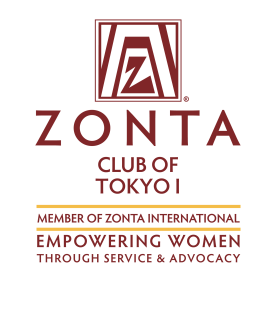 東京Ⅰゾンタクラブ令和５年度　奨学生募集要項　(2023年度)東京Ⅰゾンタクラブ奨学助成委員会１．応募資格者　令和5年（2023年）4月に高等学校、大学または大学院在学の女子の生徒・学生、あるいは研究グループで、学問、研究を継続し、将来その分野で指導的立場になり得る個人またはグループ。もしくは、研究の為などで、進学や学業の継続を希望する社会人。２．研究分野　これからの国際社会、または日本国内で必要とされる学問、研究の諸分野を対象とする。環境問題、高齢社会や社会的弱者支援の分野の研究、宇宙航空科学の分野の研究、その他を含む。３．募集人員　1名、又は１グループ４．奨学助成金　学位助成金、研究助成金、学費支援に相当する金額金５０万円（非課税、返済の義務なし）５．提出書類　東京Ⅰゾンタクラブ奨学生申請書　写真添付履歴書成績証明書推薦状　　　●大学院在籍学生の場合　　　　所属する研究学科、コース責任者の推薦状　１通　　　●その他の場合　　　　在籍校の学長、学部長、校長、本人の研究内容を熟知している専門家の推薦状　１通学費支援の場合には学納金給付を証明する書類６．選　考　　　一次選考(書類)、二次選考(面接)を経た最終候補者数名を選び(いずれも奨学助成委員会が行う)、東京Ⅰゾンタクラブの理事会、例会に諮り、本年度の奨学生を決定する。７．発　表　　　決定次第本人またはグループ代表に通知する。選考にもれた応募者の書類は本人に返送する。８．報告義務など　　　在学中、及び学業終了後、早い機会に東京Ⅰゾンタクラブ例会にて研究内容などを報告すること。　　東京Ⅰゾンタクラブ奉仕資金調達行事などで、積極的に奉仕活動に参加・協力を望む。９．応募期間　　　２０２４年３月１５日　締切り１０．応募手続　　　第５項の提出をとりまとめ、返信用封筒（返信先住所、氏名記入、82円切手貼付）同封のうえ下記住所に送付する。　送付先：東京Ⅰゾンタクラブ　奨学助成委員会　委員長 田中 L. 洋子　　　　　＜住所＞　〒114-0014　　　　　　　　　　東京都北区田端３－２０－１５　　　　　Ｅメール：d26tokyo1@zonta-d26.jp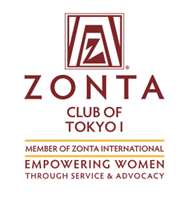 東京Ⅰゾンタクラブ奨学生申請書（１）令和　　年　　　月　　　日東京Ⅰゾンタクラブ奨学生申請書（２）　　　研究の概要・目的・学業終了後の活動方針（別紙にても可）申請者氏名生年月日H    ・　・現住所〒写真貼付　電話・ＦＡＸ電話　　　（　　 ）FAX    　（　　 ）写真貼付　メールアドレス　　　　　　　＠写真貼付　大学又は大学院専攻学科名(最終学歴・選考学科名)高校名写真貼付　所属機関名高校名〒電話　　　（　　　）　　　 　FAX 　　（　 　）〒電話　　　（　　　）　　　 　FAX 　　（　 　）推薦者名推薦者の役職名推薦者連絡先〒電話　　　（　　　）　　　　　　FAX 　　　（　　　　）〒電話　　　（　　　）　　　　　　FAX 　　　（　　　　）学問・職歴(別紙にても可)応募者からのメッセージ　　写真塗付　　　　　　　令和　　　年　　　月　　　日　　　　　　申請者　　　　　　署名捺印　　　　　　　　　　　　　　　印